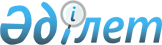 Қарағанды қаласының 2013-2015 жылдарға арналған бюджеті туралы
					
			Күшін жойған
			
			
		
					Қарағанды қалалық мәслихатының V шақырылған XIII сессиясының 2012 жылғы 19 желтоқсандағы N 113 шешімі. Қарағанды облысының Әділет департаментінде 2012 жылғы 26 желтоқсанда N 2061 тіркелді. Қолданылу мерзімінің аяқталуына байланысты күші жойылды - (Қарағанды қалалық мәслихатының хатшысының 2014 жылғы 15 қаңтардағы № 2-35/24 хатымен)      Ескерту. Қолданылу мерзімінің аяқталуына байланысты күші жойылды - (Қарағанды қалалық мәслихатының хатшысының 15.01.2014 № 2-35/24 хатымен).

      Қазақстан Республикасының 2008 жылғы 4 желтоқсандағы Бюджет кодексіне, Қазақстан Республикасының 2001 жылғы 23 қаңтардағы "Қазақстан Республикасындағы жергілікті мемлекеттік басқару және өзін-өзі басқару туралы" Қазақстан Республикасының Заңына сәйкес, Қарағанды қалалық мәслихаты ШЕШІМ ЕТТІ:



      1. Қаланың 2013 - 2015 жылдарға арналған, оның ішінде 2013 жылға арналған бюджет тиісінше 1, 2 және 3 қосымшаларға сәйкес келесі көлемдерде бекітілсін:

      1) кірістер - 43 606 766 мың теңге, соның ішінде:

      салықтық түсімдер бойынша - 21 298 317 мың теңге;

      салықтық емес түсімдер бойынша – 103 279 мың теңге;

      негізгі капиталды сатудан түсетін түсімдері бойынша – 1 735 361 мың теңге;

      трансферттердің түсімдері бойынша – 20 469 809 мың теңге;

      2) шығындар – 45 173 799 мың теңге;

      3) қаржылық активтерімен операциялар бойынша сальдо – алу 11 900 мың теңге, оның ішінде:

      қаржы активтерiн сатып алу – 59 000 мың теңге;

      мемлекеттің қаржы активтерін сатудан түсетін түсімдер – 70 900 мың теңге;

      4) бюджет тапшылығы – 1 555 133 мың теңге;

      5) бюджет тапшылығын қаржыландыру – 1 555 133 мың теңге, оның ішінде:

      қарыздар түсімі – 1 112 000 мың теңге;

      қарыздарды өтеу – 849 000 мың теңге;

      бюджет қаражатының пайдаланылатын қалдықтары – 1 292 133 мың теңге.

      Ескерту. 1-тармаққа өзгерістер енгізілді - Қарағанды қалалық мәслихатының 30.01.2013 N 127 (01.01.2013 бастап қолданысқа енгізіледі); 26.03.2013 N 145 (01.01.2013 бастап қолданысқа енгізіледі); 07.06.2013 N 177 (01.01.2013 бастап қолданысқа енгізіледі); 05.07.2013 N 184 (01.01.2013 бастап қолданысқа енгізіледі); 07.10.2013 N 224 (01.01.2013 бастап қолданысқа енгізіледі); 04.12.2013 N 244 (01.01.2013 бастап қолданысқа енгізіледі); 13.12.2013 N 252 (01.01.2013 бастап қолданысқа енгізіледі) шешімдерімен.



      2. Қазақстан Республикасының 2008 жылғы 4 желтоқсандағы Бюджет кодексінің 52 бабының 1 тармағына сәйкес, Қарағанды облыстық мәслихатының 2012 жылғы 5 желтоқсандағы Х сессиясының "2013-2015 жылдарға арналған облыстық бюджет туралы" N 107 шешімімен Қарағанды қаласының бюджетіне аударымдардың нормативтері келесі мөлшерде бекітілген:

      жеке табыс салығы бойынша – 50 пайыз;

      әлеуметтік салық бойынша – 50 пайыз.



      3. 2013 жылға арналған қала бюджеті түсімдерінің құрамында облыстық бюджеттен 1 037 227 мың теңге сомасындағы субвенциялар көзделгені ескерілсін.



      4. 2013 жылға арналған қала бюджетінің түсімдері мен шығындарының құрамында облыстық бюджеттен нысаналы трансферттер мен бюджеттік несиелер 4 қосымшаға сәйкес көзделгені ескерілсін.



      5. 2013 жылға арналған Қарағанды қаласының Қазыбек би атындағы ауданының және Октябрь ауданының бюджеттік бағдарламалары 5 қосымшаға сәйкес бекітілсін.



      6. Қарағанды қаласы әкімдігінің 2013 жылға арналған резерві 20 755 мың теңге сомасында бекітілсін.

      Ескерту. 6-тармақ жаңа редакцияда - Қарағанды қалалық мәслихатының 04.12.2013 N 244 (01.01.2013 бастап қолданысқа енгізіледі) шешімімен.



      7. 2013 жылға арналған қала бюджетін атқару процесінде секвестрлеуге жатпайтын бюджеттік бағдарламалар тізбесі 6 қосымшаға сәйкес бекітілсін.



      8. 2013 жылға арналған қала бюджетін атқарылу процесінде жалақы төлеуге кететін шығындардың секвестрлеуге жатпайтыны белгіленсін.



      9. Осы шешім 2013 жылғы 1 қаңтардан бастап қолданысқа енгізіледі.      V шақырылған Қарағанды

      қалалық мәслихатының

      кезекті ХІIІ сессиясының төрайымы          Ә. Әлімбаева      Қарағанды қалалық

      мәслихатының хатшысы                       Қ. Оспанов

Қарағанды қалалық мәслихатының

2012 жылғы 19 желтоқсандағы

XIII сессиясының

N 113 шешіміне

1 қосымша 

Қарағанды қаласының 2013 жылға арналған бюджеті      Ескерту. 1-қосымша жаңа редакцияда - Қарағанды қалалық мәслихатының 13.12.2013 N 252 (01.01.2013 бастап қолданысқа енгізіледі) шешімімен.

Қарағанды қалалық мәслихатының

2012 жылғы 19 желтоқсандағы

XIII сессиясының

N 113 шешіміне

2 қосымша 

Қарағанды қаласының 2014 жылға арналған бюджеті

Қарағанды қалалық мәслихатының

2012 жылғы 19 желтоқсандағы

XIII сессиясының

N 113 шешіміне

3 қосымша 

Қарағанды қаласының 2015 жылға арналған бюджеті

Қарағанды қалалық мәслихатының

2012 жылғы 19 желтоқсандағы

XIII сессиясының

N 113 шешіміне

4 қосымша 

Қала бюджетінің 2013 жылға арналған түсімдері мен шығындарының құрамында ескерілген облыстық бюджеттен нысаналы трансферттері және бюджеттік несиелері      Ескерту. 4-қосымша жаңа редакцияда - Қарағанды қалалық мәслихатының 13.12.2013 N 252 (01.01.2013 бастап қолданысқа енгізіледі) шешімімен.

Қарағанды қалалық мәслихатының

2012 жылғы 19 желтоқсандағы

XIII сессиясының

N 113 шешіміне

5 қосымша 

Қарағанды қаласының Қазыбек би атындағы және Октябрь аудандарының 2013 жылға арналған бюджеттік бағдарламалары      Ескерту. 5-қосымша жаңа редакцияда - Қарағанды қалалық мәслихатының 04.12.2013 N 244 (01.01.2013 бастап қолданысқа енгізіледі) шешімімен.

Қарағанды қалалық мәслихатының

2012 жылғы 19 желтоқсандағы

XIII сессиясының

N 113 шешіміне

6 қосымша 

Қаланың 2013 жылға арналған бюджетін атқару процесінде секвестрлеуге жатпайтын бюджеттік бағдарламалар тізбесі
					© 2012. Қазақстан Республикасы Әділет министрлігінің «Қазақстан Республикасының Заңнама және құқықтық ақпарат институты» ШЖҚ РМК
				СанатыСанатыСанатыСанатыСома, мың теңгеСыныбыСыныбыСыныбыСома, мың теңгеІшкі сыныбыІшкі сыныбыСома, мың теңгеАтауыСома, мың теңге123451. Кірістер436067661Салықтық түсімдер2129831701Табыс салығы77276072Жеке табыс салығы772760703Әлеуметтiк салық58268461Әлеуметтік салық582684604Меншiкке салынатын салықтар36228821Мүлiкке салынатын салықтар17243053Жер салығы7429304Көлiк құралдарына салынатын салық115564705Тауарларға, жұмыстарға және қызметтерге салынатын iшкi салықтар36013282Акциздер28152773Табиғи және басқа да ресурстарды пайдаланғаны үшiн түсетiн түсiмдер3313004Кәсiпкерлiк және кәсiби қызметтi жүргiзгенi үшiн алынатын алымдар4081185Ойын бизнесіне салық4663308Заңдық мәнді іс-әрекеттерді жасағаны және (немесе) оған уәкілеттігі бар мемлекеттік органдар немесе лауазымды адамдар құжаттар бергені үшін алынатын міндетті төлемдер5196541Мемлекеттік баж5196542Салықтық емес түсiмдер10327901Мемлекеттік меншіктен түсетін кірістер372151Мемлекеттік кәсiпорындардың таза кірiсi бөлігінің түсімдері66535Мемлекет меншiгіндегі мүлiктi жалға беруден түсетін кірістер3056206Басқа да салықтық емес түсiмдер660641Басқа да салықтық емес түсiмдер660643Негізгі капиталды сатудан түсетін түсімдер173536101Мемлекеттік мекемелерге бекітілген мемлекеттік мүлікті сату11500001Мемлекеттік мекемелерге бекітілген мемлекеттік мүлікті сату115000003Жердi және материалдық емес активтердi сату5853611Жерді сату5428612Материалдық емес активтерді сату425004Трансферттердің түсімдері2046980902Мемлекеттік басқарудың жоғары тұрған органдарынан түсетін трансферттер204698092Облыстық бюджеттен түсетін трансферттер20469809Функционалдық топФункционалдық топФункционалдық топФункционалдық топФункционалдық топСома (мың теңге)Кіші функцияКіші функцияКіші функцияКіші функцияСома (мың теңге)Бюджеттік бағдарламалардың әкiмшiсiБюджеттік бағдарламалардың әкiмшiсiБюджеттік бағдарламалардың әкiмшiсiСома (мың теңге)БағдарламаБағдарламаСома (мың теңге)АтауыСома (мың теңге)123456II. Шығындар4517379901Жалпы сипаттағы мемлекеттiк қызметтер8841051Мемлекеттiк басқарудың жалпы функцияларын орындайтын өкiлдi, атқарушы және басқа органдар453528112Аудан (облыстық маңызы бар қала) мәслихатының аппараты48742001Аудан (облыстық маңызы бар қала) мәслихатының қызметін қамтамасыз ету жөніндегі қызметтер47776003Мемлекеттік органның күрделі шығыстары966122Аудан (облыстық маңызы бар қала) әкімінің аппараты206228001Аудан (облыстық маңызы бар қала) әкімінің қызметін қамтамасыз ету жөніндегі қызметтер182294003Мемлекеттік органның күрделі шығыстары23934123Қаладағы аудан, аудандық маңызы бар қала, кент, ауыл, ауылдық округ әкімінің аппараты198558001Қаладағы аудан, аудандық маңызы бар қала, кент, ауыл, ауылдық округ әкімінің қызметін қамтамасыз ету жөніндегі қызметтер191126022Мемлекеттік органның күрделі шығыстары74322Қаржылық қызмет88270489Ауданның (облыстық маңызы бар қаланың) мемлекеттік активтер және сатып алу бөлімі88270001Жергілікті деңгейде мемлекеттік активтер мен сатып алуды басқару саласындағы мемлекеттік саясатты іске асыру жөніндегі қызметтер38323003Мемлекеттік органның күрделі шығыстары250004Салық салу мақсатында мүлікті бағалауды жүргізу11492006Коммуналдық меншікке түскен мүлікті есепке алу, сақтау, бағалау және сату382055Жоспарлау және статистикалық қызмет335459Ауданның (облыстық маңызы бар қаланың) экономика және қаржы бөлімі335061Заңды тұлғалардың жарғылық капиталына мемлекеттiң қатысуы арқылы iске асырылуы жоспарланатын бюджеттiк инвестициялардың, бюджеттiк инвестициялық жобаның техникалық-экономикалық негiздемесiне экономикалық сараптамасы3359Жалпы сипаттағы өзге де мемлекеттiк қызметтер341972459Ауданның (облыстық маңызы бар қаланың) экономика және қаржы бөлімі41972001Ауданның (облыстық маңызы бар қаланың) экономикалық саясаттың қалыптастыру мен дамыту, мемлекеттік жоспарлау, бюджеттік атқару және коммуналдық меншігін басқару саласындағы мемлекеттік саясатты іске асыру жөніндегі қызметтер41062015Мемлекеттік органның күрделі шығыстары910467Ауданның (облыстық маңызы бар қаланың) құрылыс бөлімі300000040Мемлекеттік органдардың объектілерін дамыту30000002Қорғаныс84381Әскери мұқтаждар8438122Аудан (облыстық маңызы бар қала) әкімінің аппараты8438005Жалпыға бірдей әскери міндетті атқару шеңберіндегі іс-шаралар843803Қоғамдық тәртіп, қауіпсіздік, құқықтық, сот, қылмыстық-атқару қызметі2551369Қоғамдық тәртіп және қауіпсіздік саласындағы басқа да қызметтер255136490Ауданның (облыстық маңызы бар қаланың) коммуналдық шаруашылығы, жолаушылар көлігі және автомобиль жолдары бөлімі255136021Елдi мекендерде жол жүрісі қауiпсiздiгін қамтамасыз ету25513604Бiлiм беру126929751Мектепке дейiнгi тәрбие және оқыту2301874464Ауданның (облыстық маңызы бар қаланың) білім бөлімі2301874009Мектепке дейінгі тәрбие ұйымдарының қызметін қамтамасыз ету1806302040Мектепке дейінгі білім беру ұйымдарында мемлекеттік білім беру тапсырысын іске асыруға4955722Бастауыш, негізгі орта және жалпы орта білім беру9248535464Ауданның (облыстық маңызы бар қаланың) білім бөлімі9248535003Жалпы білім беру8494951006Балаларға қосымша білім беру 7535849Бiлiм беру саласындағы өзге де қызметтер1142566464Ауданның (облыстық маңызы бар қаланың) білім бөлімі906125001Жергілікті деңгейде білім беру саласындағы мемлекеттік саясатты іске асыру жөніндегі қызметтер32364005Ауданның (облыстық маңызы бар қаланың) мемлекеттік білім беру мекемелер үшін оқулықтар мен оқу-әдiстемелiк кешендерді сатып алу және жеткізу42337007Аудандық (қалалық) ауқымдағы мектеп олимпиадаларын және мектептен тыс іс-шараларды өткiзу595012Мемлекеттік органның күрделі шығыстары3150015Жетім баланы (жетім балаларды) және ата-аналарының қамқорынсыз қалған баланы (балаларды) күтіп-ұстауға асыраушыларына ай сайынғы ақшалай қаражат төлемдері148601067Ведомстволық бағыныстағы мемлекеттік мекемелерінің және ұйымдарының күрделі шығыстары669111068Халықтың компьютерлік сауаттылығын арттыруды қамтамасыз ету9967467Ауданның (облыстық маңызы бар қаланың) құрылыс бөлімі236441037Білім беру объектілерін салу және реконструкциялау23644106Әлеуметтiк көмек және әлеуметтiк қамсыздандыру19986822Әлеуметтiк көмек1912690451Ауданның (облыстық маңызы бар қаланың) жұмыспен қамту және әлеуметтік бағдарламалар бөлімі1912690002Еңбекпен қамту бағдарламасы93776005Мемлекеттік атаулы әлеуметтік көмек46516006Тұрғын үй көмегі26426007Жергілікті өкілетті органдардың шешімі бойынша мұқтаж азаматтардың жекелеген топтарына әлеуметтік көмек954611010Үйден тәрбиеленіп оқытылатын мүгедек балаларды материалдық қамтамасыз ету4583013Белгіленген тұрғылықты жері жоқ тұлғаларды әлеуметтік бейімдеу40508014Мұқтаж азаматтарға үйде әлеуметтiк көмек көрсету18975601618 жасқа дейінгі балаларға мемлекеттік жәрдемақылар14020017Мүгедектерді оңалту жеке бағдарламасына сәйкес, мұқтаж мүгедектерді міндетті гигиеналық құралдармен және ымдау тілі мамандарының қызмет көрсетуін, жеке көмекшілермен қамтамасыз ету5424949Әлеуметтiк көмек және әлеуметтiк қамтамасыз ету салаларындағы өзге де қызметтер85992451Ауданның (облыстық маңызы бар қаланың) жұмыспен қамту және әлеуметтік бағдарламалар бөлімі85992001Жергілікті деңгейде халық үшін әлеуметтік бағдарламаларды жұмыспен қамтуды қамтамасыз етуді іске асыру саласындағы мемлекеттік саясатты іске асыру жөніндегі қызметтер69155011Жәрдемақыларды және басқа да әлеуметтік төлемдерді есептеу, төлеу мен жеткізу бойынша қызметтерге ақы төлеу7934021Мемлекеттік органның күрделі шығыстары6123067Ведомстволық бағыныстағы мемлекеттік мекемелерінің және ұйымдарының күрделі шығыстары278007Тұрғын үй-коммуналдық шаруашылық140110331Тұрғын үй шаруашылығы5063306467Ауданның (облыстық маңызы бар қаланың) құрылыс бөлімі5047489003Мемлекеттік коммуналдық тұрғын үй қорының тұрғын үйін жобалау, салу және (немесе) сатып алу2901537004Инженерлік коммуникациялық инфрақұрылымды жобалау, дамыту, жайластыру және (немесе) сатып алу1880615072Жұмыспен қамту 2020 жол картасы шеңберінде тұрғын жай салу және (немесе) сатып алу және инженерлік коммуникациялық инфрақұрылымдарды дамыту және (немесе) сатып алу265337479Ауданның (облыстық маңызы бар қаланың) тұрғын үй инспекциясы бөлімі 12384001Жергілікті деңгейде тұрғын үй қоры саласындағы мемлекеттік саясатты іске асыру жөніндегі қызметтер10744005Мемлекеттік органның күрделі шығыстары1640491Ауданның (облыстық маңызы бар қаланың) тұрғын үй қатынастары бөлімі3433001Жергілікті деңгейде тұрғын үй қоры саласындағы мемлекеттік саясатты іске асыру жөніндегі қызметтер2813003Мемлекеттік органның күрделі шығыстары6202Коммуналдық шаруашылық5363262467Ауданның (облыстық маңызы бар қаланың) құрылыс бөлімі3675660006Сумен жабдықтау және су бұру жүйесін дамыту3675660490Ауданның (облыстық маңызы бар қаланың) коммуналдық шаруашылық, жолаушылар көлігі және автомобиль жолдары бөлімі1687602026Ауданның (облыстық маңызы бар қаланың) коммуналдық меншігіндегі жылу желілерін пайдалануды ұйымдастыру16876023Елді-мекендерді көркейту3584465123Қаладағы аудан, аудандық маңызы бар қала, кент, ауыл, ауылдық округ әкімінің аппараты1288114009Елді мекендердің санитариясын қамтамасыз ету35688010Жерлеу орындарын күтіп-ұстау және туысы жоқ адамдарды жерлеу4884011Елді мекендерді абаттандыру мен көгалдандыру1247542490Ауданның (облыстық маңызы бар қаланың) коммуналдық шаруашылығы, жолаушылар көлігі және автомобиль жолдары бөлімі2296351015Елдi мекендердегі көшелердi жарықтандыру935195016Елдi мекендердiң санитариясын қамтамасыз ету3739018Елдi мекендердi абаттандыру және көгалдандыру135741708Мәдениет, спорт, туризм және ақпараттық кеңістiк9301981Мәдениет саласындағы қызмет578385455Ауданның (облыстық маңызы бар қаланың) мәдениет және тілдерді дамыту бөлімі578385003Мәдени-демалыс жұмысын қолдау498385005Зоопарктер мен дендропарктердiң жұмыс iстеуiн қамтамасыз ету800002Спорт79999465Ауданның (облыстық маңызы бар қаланың) Дене шынықтыру және спорт бөлімі28827006Аудандық (облыстық маңызы бар қалалық) деңгейде спорттық жарыстар өткiзу22956007Әртүрлi спорт түрлерi бойынша аудан (облыстық маңызы бар қала) құрама командаларының мүшелерiн дайындау және олардың облыстық спорт жарыстарына қатысуы5871467Ауданның (облыстық маңызы бар қаланың) құрылыс бөлімі51172008Спорт және туризм объектілерін дамыту511723Ақпараттық кеңiстiк175368455Ауданның (облыстық маңызы бар қаланың) мәдениет және тілдерді дамыту бөлімі150602006Аудандық (қалалық) кiтапханалардың жұмыс iстеуi140168007Мемлекеттік тілді және Қазақстан халықтарының басқа да тілдерін дамыту10434456Ауданның (облыстық маңызы бар қаланың) ішкі саясат бөлімі24766002Газеттер мен журналдар арқылы мемлекеттік ақпараттық саясат жүргізу жөніндегі қызметтер8950005Телерадио хабарларын тарату арқылы мемлекеттік ақпараттық саясатты жүргізу жөніндегі қызметтер158169Мәдениет, спорт, туризм және ақпараттық кеңiстiктi ұйымдастыру жөнiндегi өзге де қызметтер96446455Ауданның (облыстық маңызы бар қаланың) мәдениет және тілдерді дамыту бөлімі30268001Жергілікті деңгейде тілдерді және мәдениетті дамыту саласындағы мемлекеттік саясатты іске асыру жөніндегі қызметтер13792032Ведомстволық бағыныстағы мемлекеттік мекемелерінің және ұйымдарының күрделі шығыстары16476456Ауданның (облыстық маңызы бар қаланың) ішкі саясат бөлімі56665001Жергілікті деңгейде ақпарат, мемлекеттілікті нығайту және азаматтардың әлеуметтік сенімділігін қалыптастыру саласында мемлекеттік саясатты іске асыру жөніндегі қызметтер14864003Жастар саясаты саласында іс-шараларды іске асыру39978006Мемлекеттік органның күрделі шығыстары630032Ведомстволық бағыныстағы мемлекеттік мекемелерінің және ұйымдарының күрделі шығыстары1193465Ауданның (облыстық маңызы бар қаланың) Дене шынықтыру және спорт бөлімі9513001Жергілікті деңгейде дене шынықтыру және спорт саласындағы мемлекеттік саясатты іске асыру жөніндегі қызметтер951309Отын-энергетика кешенi және жер қойнауын пайдалану40540149Отын-энергетика кешені және жер қойнауын пайдалану саласындағы басқа да қызметтер4054014467Ауданның (облыстық маңызы бар қаланың) құрылыс бөлімі4054014009Жылу-энергетикалық жүйені дамыту405401410Ауыл, су, орман, балық шаруашылығы, ерекше қорғалатын табиғи аумақтар, қоршаған ортаны және жануарлар дүниесін қорғау, жер қатынастары790091Ауыл шаруашылығы30934474Ауданның (облыстық маңызы бар қаланың) ауыл шаруашылығы және ветеринария бөлімі30934001Жергілікті деңгейде ауыл шаруашылығы және ветеринария саласындағы мемлекеттік саясатты іске асыру жөніндегі қызметтер13549003Мемлекеттік органның күрделі шығыстары344005Мал көмінділерінің (биотермиялық шұңқырлардың) жұмыс істеуін қамтамасыз ету13832007Қаңғыбас иттер мен мысықтарды аулауды және жоюды ұйымдастыру3102011Жануарлардың энзоотиялық аурулары бойынша ветеринариялық іс-шараларды жүргізу1076Жер қатынастары43957463Ауданның (облыстық маңызы бар қаланың) жер қатынастары бөлімі43957001Аудан (облыстық маңызы бар қала) аумағында жер қатынастарын реттеу саласындағы мемлекеттік саясатты іске асыру жөніндегі қызметтер32242004Жердi аймақтарға бөлу жөнiндегi жұмыстарды ұйымдастыру3500007Мемлекеттік органның күрделі шығыстары82159Ауыл, су, орман, балық шаруашылығы, қоршаған ортаны қорғау және жер қатынастары саласындағы басқа да қызметтер4118474Ауданның (облыстық маңызы бар қаланың) ауыл шаруашылығы және ветеринария бөлімі4118013Эпизоотияға қарсы іс-шаралар жүргізу411811Өнеркәсіп, сәулет, қала құрылысы және құрылыс қызметі1532732Сәулет, қала құрылысы және құрылыс қызметі153273467Ауданның (облыстық маңызы бар қаланың) құрылыс бөлімі34273001Жергілікті деңгейде құрылыс саласындағы мемлекеттік саясатты іске асыру жөніндегі қызметтер28443017Мемлекеттің органның күрделі шығыстары5830468Ауданның (облыстық маңызы бар қаланың) сәулет және қала құрылысы бөлімі119000001Жергілікті деңгейде сәулет және қала құрылысы саласындағы мемлекеттік саясатты іске асыру жөніндегі қызметтер19183002Ақпараттық жүйелер құру26624003Ауданның қала құрылысы даму аумағын және елді мекендердің бас жоспарлары схемаларын әзірлеу72553004Мемлекеттік органның күрделі шығыстары64012Көлiк және коммуникация76289161Автомобиль көлiгi7487401490Ауданның (облыстық маңызы бар қаланың) коммуналдық шаруашылығы, жолаушылар көлігі және автомобиль жолдары бөлімі7487401022Көлік инфрақұрылымын дамыту679711023Автомобиль жолдарының жұмыс істеуін қамтамасыз ету6151681045Аудандық маңызы бар автомобиль жолдарын және елді-мекендердің көшелерін күрделі және орташа жөндеу6560099Көлiк және коммуникациялар саласындағы басқа да қызметтер141515490Ауданның (облыстық маңызы бар қаланың) коммуналдық шаруашылық, жолаушылар көлігі және автомобиль жолдары бөлімі141515037Әлеуметтік маңызы бар қалалық (ауылдық), қала маңындағы және ауданішілік қатынастар бойынша жолаушылар тасымалдарын субсидиялау14151513Басқалар24770123Кәсiпкерлiк қызметтi қолдау және бәсекелестікті қорғау53455494Ауданның (облыстық маңызы бар қаланың) кәсіпкерлік және өнеркәсіп бөлімі53455006Кәсіпкерлік қызметті қолдау534559Басқалар2423557459Ауданның (облыстық маңызы бар қаланың) экономика және қаржы бөлімі20755012Ауданның (облыстық маңызы бар қаланың) жергілікті атқарушы органының резерві20755467Ауданның (облыстық маңызы бар қаланың) құрылыс бөлімі2343797077"Өңірлерді дамыту" бағдарламасы шеңберінде инженерлік инфрақұрылымын дамыту2343797490Ауданның (облыстық маңызы бар қаланың) коммуналдық шаруашылығы, жолаушылар көлігі және автомобиль жолдары бөлімі39434001Жергілікті деңгейде тұрғын үй-коммуналдық шаруашылық, жолаушылар көлігі және автомобиль жолдары саласындағы мемлекеттік саясатты іске асыру жөніндегі қызметтер36194003Мемлекеттік органның күрделі шығыстары3240494Ауданның (облыстық маңызы бар қаланың) кәсіпкерлік және өнеркәсіп бөлімі19571001Жергілікті деңгейде кәсіпкерлікті және өнеркәсіпті дамыту саласындағы мемлекеттік саясатты іске асыру жөніндегі қызметтер1957114Борышқа қызмет көрсету4701Борышқа қызмет көрсету470459Ауданның (облыстық маңызы бар қаланың) экономика және қаржы бөлімі470021Жергілікті атқарушы органдардың облыстық бюджеттен қарыздар бойынша сыйақылар мен өзге де төлемдерді төлеу бойынша борышына қызмет көрсету47015Трансферттер5381Трансферттер538459Ауданның (облыстық маңызы бар қаланың) экономика және қаржы бөлімі538006Нысаналы пайдаланылмаған (толық пайдаланылмаған) трансферттерді қайтару538IV. Қаржы активтерімен жасалатын операциялар бойынша сальдо-11900Қаржы активтерiн сатып алу5900013Басқалар590009Басқалар59000474Ауданның (облыстық маңызы бар қаланың) ауыл шаруашылығы және ветеринария бөлімі13000065Заңды тұлғалардың жарғылық капиталын қалыптастыру немесе ұлғайту13000490Ауданның (облыстық маңызы бар қаланың) коммуналдық шаруашылығы, жолаушылар көлігі және автомобиль жолдары бөлімі46000065Заңды тұлғалардың жарғылық капиталын қалыптастыру немесе ұлғайту46000СанатыСанатыСанатыСанатыСыныбыСыныбыСыныбыIшкi сыныбыIшкi сыныбы12346Мемлекеттің қаржы активтерін сатудан түсетін түсімдер7090001Мемлекеттің қаржы активтерін сатудан түсетін түсімдер709001Қаржы активтерін ел ішінде сатудан түсетін түсімдер70900АтауыСома (мың теңге)V. Бюджет тапшылығы (профициті)-1555133VІ. Бюджет тапшылығын қаржыландыру (профицитін пайдалану)1555133СанатыСанатыСанатыСанатыСома, мың теңгеСыныбыСыныбыСыныбыСома, мың теңгеІшкі сыныбыІшкі сыныбыСома, мың теңгеАтауыСома, мың теңге123451. Кірістер231865251Салықтық түсімдер2189436901Табыс салығы81698952Жеке табыс салығы816989503Әлеуметтiк салық57512831Әлеуметтік салық575128304Меншiкке салынатын салықтар34860401Мүлiкке салынатын салықтар14447083Жер салығы8112104Көлiк құралдарына салынатын салық123012205Тауарларға, жұмыстарға және қызметтерге салынатын iшкi салықтар39757382Акциздер31498123Табиғи және басқа да ресурстарды пайдаланғаны үшiн түсетiн түсiмдер3113304Кәсiпкерлiк және кәсiби қызметтi жүргiзгенi үшiн алынатын алымдар4325995Ойын бизнесіне салық8199708Заңдық мәнді іс-әрекеттерді жасағаны және (немесе) оған уәкілеттігі бар мемлекеттік органдар немесе лауазымды адамдар құжаттар бергені үшін алынатын міндетті төлемдер5114131Мемлекеттік баж5114132Салықтық емес түсiмдер10614501Мемлекеттік меншіктен түсетін кірістер388321Мемлекеттік кәсiпорындардың таза кірiсi бөлігінің түсімдері35005Мемлекет меншiгіндегі мүлiктi жалға беруден түсетін кірістер3533206Басқа да салықтық емес түсiмдер673131Басқа да салықтық емес түсiмдер673133Негізгі капиталды сатудан түсетін түсімдер24450003Жердi және материалдық емес активтердi сату2445001Жерді сату2100002Материалдық емес активтерді сату345004Трансферттердің түсімдері94151102Мемлекеттік басқарудың жоғары тұрған органдарынан түсетін трансферттер9415112Облыстық бюджеттен түсетін трансферттер941511Функционалдық топФункционалдық топФункционалдық топФункционалдық топФункционалдық топСома (мың теңге)Кіші функцияКіші функцияКіші функцияКіші функцияСома (мың теңге)Бюджеттік бағдарламалардың әкiмшiсiБюджеттік бағдарламалардың әкiмшiсiБюджеттік бағдарламалардың әкiмшiсiСома (мың теңге)БағдарламаБағдарламаСома (мың теңге)АтауыСома (мың теңге)123456II. Шығындар2049552501Жалпы сипаттағы мемлекеттiк қызметтер5242201Мемлекеттiк басқарудың жалпы функцияларын орындайтын өкiлдi, атқарушы және басқа органдар411679112Аудан (облыстық маңызы бар қала) мәслихатының аппараты50145001Аудан (облыстық маңызы бар қала) мәслихатының қызметін қамтамасыз ету жөніндегі қызметтер50145122Аудан (облыстық маңызы бар қала) әкімінің аппараты177050001Аудан (облыстық маңызы бар қала) әкімінің қызметін қамтамасыз ету жөніндегі қызметтер177050123Қаладағы аудан, аудандық маңызы бар қала, кент, ауыл (село), ауылдық (селолық) округ әкімінің аппараты184484001Қаладағы аудан, аудандық маңызы бар қаланың, кент, ауыл (село), ауылдық (селолық) округ әкімінің қызметін қамтамасыз ету жөніндегі қызметтер1844842Қаржылық қызмет70690452Ауданның (облыстық маңызы бар қаланың) қаржы бөлімі70690001Ауданның (облыстық маңызы бар қаланың) бюджетін орындау және ауданның (облыстық маңызы бар қаланың) коммуналдық меншігін басқару саласындағы мемлекеттік саясатты іске асыру жөніндегі қызметтер38701003Салық салу мақсатында мүлікті бағалауды жүргізу12509011Коммуналдық меншікке түскен мүлікті есепке алу, сақтау, бағалау және сату194805Жоспарлау және статистикалық қызмет41851453Ауданның (облыстық маңызы бар қаланың) экономика және бюджеттік жоспарлау бөлімі41851001Экономикалық саясатты, мемлекеттік жоспарлау жүйесін қалыптастыру және дамыту және ауданды (облыстық маңызы бар қаланы) басқару саласындағы мемлекеттік саясатты іске асыру жөніндегі қызметтер38641110Заңды тұлғалардың жарғылық капиталына мемлекеттiң қатысуы арқылы iске асырылуы жоспарланатын бюджеттiк инвестициялардың экономикалық сараптамасы321002Қорғаныс156821Әскери мұқтаждар15682122Аудан (облыстық маңызы бар қала) әкімінің аппараты15682005Жалпыға бірдей әскери міндетті атқару шеңберіндегі іс-шаралар1568203Қоғамдық тәртіп, қауіпсіздік, құқықтық, сот, қылмыстық-атқару қызметі1418931Құқық қорғау қызметi141893458Ауданның (облыстық маңызы бар қаланың) тұрғын үй-коммуналдық шаруашылығы, жолаушылар көлігі және автомобиль жолдары бөлімі141893021Елдi мекендерде жол жүрісі қауiпсiздiгін қамтамасыз ету14189304Бiлiм беру103464271Мектепке дейiнгi тәрбие және оқыту1752686464Ауданның (облыстық маңызы бар қаланың) білім бөлімі1752686009Мектепке дейінгі тәрбие ұйымдарының қызметін қамтамасыз ету17526862Бастауыш, негізгі орта және жалпы орта білім беру8515499464Ауданның (облыстық маңызы бар қаланың) білім бөлімі8515499003Жалпы білім беру7762421006Балаларға қосымша білім беру7530789Бiлiм беру саласындағы өзге де қызметтер78242464Ауданның (облыстық маңызы бар қаланың) білім бөлімі78242001Жергілікті деңгейде білім беру саласындағы мемлекеттік саясатты іске асыру жөніндегі қызметтер32304005Ауданның (облыстық маңызы бар қаланың) мемлекеттік білім беру мекемелер үшін оқулықтар мен оқу-әдiстемелiк кешендерді сатып алу және жеткізу45301007Аудандық (қалалық) ауқымдағы мектеп олимпиадаларын және мектептен тыс іс-шараларды өткiзу63706Әлеуметтiк көмек және әлеуметтiк қамсыздандыру21301622Әлеуметтiк көмек2051939451Ауданның (облыстық маңызы бар қаланың) жұмыспен қамту және әлеуметтік бағдарламалар бөлімі2051939002Еңбекпен қамту бағдарламасы100342005Мемлекеттік атаулы әлеуметтік көмек64753006Тұрғын үй көмегі73253007Жергілікті өкілетті органдардың шешімі бойынша мұқтаж азаматтардың жекелеген топтарына әлеуметтік көмек995892010Үйден тәрбиеленіп оқытылатын мүгедек балаларды материалдық қамтамасыз ету5632013Белгіленген тұрғылықты жері жоқ тұлғаларды әлеуметтік бейімдеу37295014Мұқтаж азаматтарға үйде әлеуметтiк көмек көрсету16968201618 жасқа дейінгі балаларға мемлекеттік жәрдемақылар16971017Мүгедектерді оңалту жеке бағдарламасына сәйкес, мұқтаж мүгедектерді міндетті гигиеналық құралдармен және ымдау тілі мамандарының қызмет көрсетуін, жеке көмекшілермен қамтамасыз ету5881199Әлеуметтiк көмек және әлеуметтiк қамтамасыз ету салаларындағы өзге де қызметтер78223451Ауданның (облыстық маңызы бар қаланың) жұмыспен қамту және әлеуметтік бағдарламалар бөлімі78223001Жергілікті деңгейде халық үшін әлеуметтік бағдарламаларды жұмыспен қамтуды қамтамасыз етуді іске асыру саласындағы мемлекеттік саясатты іске асыру жөніндегі қызметтер71533011Жәрдемақыларды және басқа да әлеуметтік төлемдерді есептеу, төлеу мен жеткізу бойынша қызметтерге ақы төлеу669007Тұрғын үй-коммуналдық шаруашылық13974881Тұрғын үй шаруашылығы12084479Тұрғын үй инспекциясы бөлімі12084001Жергілікті деңгейде тұрғын үй қоры саласындағы мемлекеттік саясатты іске асыру жөніндегі қызметтер120843Елді-мекендерді көркейту1385404123Қаладағы аудан, аудандық маңызы бар қала, кент, ауыл (село), ауылдық (селолық) округ әкімінің аппараты152599009Елді мекендердің санитариясын қамтамасыз ету6122010Жерлеу орындарын күтіп-ұстау және туысы жоқ адамдарды жерлеу3666011Елді мекендерді абаттандыру мен көгалдандыру142811458Ауданның (облыстық маңызы бар қаланың) тұрғын үй-коммуналдық шаруашылығы, жолаушылар көлігі және автомобиль жолдары бөлімі1232805015Елдi мекендердегі көшелердi жарықтандыру523206018Елдi мекендердi абаттандыру және көгалдандыру70959908Мәдениет, спорт, туризм және ақпараттық кеңістiк7630461Мәдениет саласындағы қызмет486459455Ауданның (облыстық маңызы бар қаланың) мәдениет және тілдерді дамыту бөлімі486459003Мәдени-демалыс жұмысын қолдау404449005Зоопарктер мен дендропарктердiң жұмыс iстеуiн қамтамасыз ету820102Спорт29775465Ауданның (облыстық маңызы бар қаланың) Дене шынықтыру және спорт бөлімі29775006Аудандық (облыстық маңызы бар қалалық) деңгейде спорттық жарыстар өткiзу23493007Әртүрлi спорт түрлерi бойынша аудан (облыстық маңызы бар қала) құрама командаларының мүшелерiн дайындау және олардың облыстық спорт жарыстарына қатысуы62823Ақпараттық кеңiстiк168336455Ауданның (облыстық маңызы бар қаланың) мәдениет және тілдерді дамыту бөлімі142905006Аудандық (қалалық) кiтапханалардың жұмыс iстеуi139213007Мемлекеттік тілді және Қазақстан халықтарының басқа да тілдерін дамыту3692456Ауданның (облыстық маңызы бар қаланың) ішкі саясат бөлімі25431002Газеттер мен журналдар арқылы мемлекеттік ақпараттық саясат жүргізу жөніндегі қызметтер8507005Телерадио хабарларын тарату арқылы мемлекеттік ақпараттық саясатты жүргізу жөніндегі қызметтер169249Мәдениет, спорт, туризм және ақпараттық кеңiстiктi ұйымдастыру жөнiндегi өзге де қызметтер78476455Ауданның (облыстық маңызы бар қаланың) мәдениет және тілдерді дамыту бөлімі18450001Жергілікті деңгейде тілдерді және мәдениетті дамыту саласындағы мемлекеттік саясатты іске асыру жөніндегі қызметтер13250032Ведомстволық бағыныстағы мемлекеттік мекемелерінің және ұйымдарының күрделі шығыстары5200456Ауданның (облыстық маңызы бар қаланың) ішкі саясат бөлімі50330001Жергілікті деңгейде ақпарат, мемлекеттілікті нығайту және азаматтардың әлеуметтік сенімділігін қалыптастыру саласында мемлекеттік саясатты іске асыру жөніндегі қызметтер13800003Жастар саясаты саласында іс-шараларды іске асыру36530465Ауданның (облыстық маңызы бар қаланың) Дене шынықтыру және спорт бөлімі9696001Жергілікті деңгейде дене шынықтыру және спорт саласындағы мемлекеттік саясатты іске асыру жөніндегі қызметтер969610Ауыл, су, орман, балық шаруашылығы, ерекше қорғалатын табиғи аумақтар, қоршаған ортаны және жануарлар дүниесін қорғау, жер қатынастары628541Ауыл шаруашылығы30150474Ауданның (облыстық маңызы бар қаланың) ауыл шаруашылығы және ветеринария бөлімі30150001Жергілікті деңгейде ауыл шаруашылығы және ветеринария саласындағы мемлекеттік саясатты іске асыру жөніндегі қызметтер12029005Мал көмінділерінің (биотермиялық шұңқырлардың) жұмыс істеуін қамтамасыз ету14801007Қаңғыбас иттер мен мысықтарды аулауды және жоюды ұйымдастыру33206Жер қатынастары32704463Ауданның (облыстық маңызы бар қаланың) жер қатынастары бөлімі32704001Аудан (облыстық маңызы бар қала) аумағында жер қатынастарын реттеу саласындағы мемлекеттік саясатты іске асыру жөніндегі қызметтер3270411Өнеркәсіп, сәулет, қала құрылысы және құрылыс қызметі713942Сәулет, қала құрылысы және құрылыс қызметі71394467Ауданның (облыстық маңызы бар қаланың) құрылыс бөлімі24889001Жергілікті деңгейде құрылыс саласындағы мемлекеттік саясатты іске асыру жөніндегі қызметтер24889468Ауданның (облыстық маңызы бар қаланың) сәулет және қала құрылысы бөлімі46505001Жергілікті деңгейде сәулет және қала құрылысы саласындағы мемлекеттік саясатты іске асыру жөніндегі қызметтер18017002Ақпараттық жүйелер құру2848812Көлiк және коммуникация10867351Автомобиль көлiгi1086735458Ауданның (облыстық маңызы бар қаланың) тұрғын үй-коммуналдық шаруашылығы, жолаушылар көлігі және автомобиль жолдары бөлімі1086735023Автомобиль жолдарының жұмыс істеуін қамтамасыз ету108673513Басқалар39556243Кәсiпкерлiк қызметтi қолдау және бәсекелестікті қорғау29937469Ауданның (облыстық маңызы бар қаланың) кәсіпкерлік бөлімі29937001Жергілікті деңгейде кәсіпкерлік пен өнеркәсіпті дамыту саласындағы мемлекеттік саясатты іске асыру жөніндегі қызметтер14937003Кәсіпкерлік қызметті қолдау150009Басқалар3925687452Ауданның (облыстық маңызы бар қаланың) қаржы бөлімі422657012Ауданның (облыстық маңызы бар қаланың) жергілікті атқарушы органының резерві422657453Ауданның (облыстық маңызы бар қаланың) экономика және бюджеттік жоспарлау бөлімі3464665007Жаңа бастамаларға арналған шығыстар3464665458Ауданның (облыстық маңызы бар қаланың) тұрғын үй-коммуналдық шаруашылығы, жолаушылар көлігі және автомобиль жолдары бөлімі38365001Жергілікті деңгейде тұрғын үй-коммуналдық шаруашылығы, жолаушылар көлігі және автомобиль жолдары саласындағы мемлекеттік саясатты іске асыру жөніндегі қызметтер38365АтауыСома (мың теңге)V. Бюджет тапшылығы (профициті)2691000VІ. Бюджет тапшылығын қаржыландыру (профицитін пайдалану)-2691000СанатыСанатыСанатыСанатыСома, мың теңгеСыныбыСыныбыСыныбыСома, мың теңгеІшкі сыныбыІшкі сыныбыСома, мың теңгеАтауыСома, мың теңге123451. Кірістер233521081Салықтық түсімдер2299492101Табыс салығы85109182Жеке табыс салығы851091803Әлеуметтiк салық61538731Әлеуметтік салық615387304Меншiкке салынатын салықтар36166241Мүлiкке салынатын салықтар14736023Жер салығы8267914Көлiк құралдарына салынатын салық131623105Тауарларға, жұмыстарға және қызметтерге салынатын iшкi салықтар41662962Акциздер33046783Табиғи және басқа да ресурстарды пайдаланғаны үшiн түсетiн түсiмдер3110004Кәсiпкерлiк және кәсiби қызметтi жүргiзгенi үшiн алынатын алымдар4628815Ойын бизнесіне салық8773708Заңдық мәнді іс-әрекеттерді жасағаны және (немесе) оған уәкілеттігі бар мемлекеттік органдар немесе лауазымды адамдар құжаттар бергені үшін алынатын міндетті төлемдер5472101Мемлекеттік баж5472102Салықтық емес түсiмдер11268701Мемлекеттік меншіктен түсетін кірістер406631Мемлекеттік кәсiпорындардың таза кірiсi бөлігінің түсімдері46965Мемлекет меншiгіндегі мүлiктi жалға беруден түсетін кірістер3596706Басқа да салықтық емес түсiмдер720241Басқа да салықтық емес түсiмдер720243Негізгі капиталды сатудан түсетін түсімдер24450003Жердi және материалдық емес активтердi сату2445001Жерді сату2100002Материалдық емес активтерді сату34500Функционалдық топФункционалдық топФункционалдық топФункционалдық топФункционалдық топСома (мың теңге)Кіші функцияКіші функцияКіші функцияКіші функцияСома (мың теңге)Бюджеттік бағдарламалардың әкiмшiсiБюджеттік бағдарламалардың әкiмшiсiБюджеттік бағдарламалардың әкiмшiсiСома (мың теңге)БағдарламаБағдарламаСома (мың теңге)АтауыСома (мың теңге)123456II. Шығындар2185210801Жалпы сипаттағы мемлекеттiк қызметтер5405781Мемлекеттiк басқарудың жалпы функцияларын орындайтын өкiлдi, атқарушы және басқа органдар423246112Аудан (облыстық маңызы бар қала) мәслихатының аппараты52680001Аудан (облыстық маңызы бар қала) мәслихатының қызметін қамтамасыз ету жөніндегі қызметтер52680122Аудан (облыстық маңызы бар қала) әкімінің аппараты183375001Аудан (облыстық маңызы бар қала) әкімінің қызметін қамтамасыз ету жөніндегі қызметтер183375123Қаладағы аудан, аудандық маңызы бар қала, кент, ауыл (село), ауылдық (селолық) округ әкімінің аппараты187191001Қаладағы аудан, аудандық маңызы бар қаланың, кент, ауыл (село), ауылдық (селолық) округ әкімінің қызметін қамтамасыз ету жөніндегі қызметтер1871912Қаржылық қызмет73806452Ауданның (облыстық маңызы бар қаланың) қаржы бөлімі73806001Ауданның (облыстық маңызы бар қаланың) бюджетін орындау және ауданның (облыстық маңызы бар қаланың) коммуналдық меншігін басқару саласындағы мемлекеттік саясатты іске асыру жөніндегі қызметтер39579003Салық салу мақсатында мүлікті бағалауды жүргізу13384011Коммуналдық меншікке түскен мүлікті есепке алу, сақтау, бағалау және сату208435Жоспарлау және статистикалық қызмет43526453Ауданның (облыстық маңызы бар қаланың) экономика және бюджеттік жоспарлау бөлімі43526001Экономикалық саясатты, мемлекеттік жоспарлау жүйесін қалыптастыру және дамыту және ауданды (облыстық маңызы бар қаланы) басқару саласындағы мемлекеттік саясатты іске асыру жөніндегі қызметтер40092110Заңды тұлғалардың жарғылық капиталына мемлекеттiң қатысуы арқылы iске асырылуы жоспарланатын бюджеттiк инвестициялардың экономикалық сараптамасы343402Қорғаныс167791Әскери мұқтаждар16779122Аудан (облыстық маңызы бар қала) әкімінің аппараты16779005Жалпыға бірдей әскери міндетті атқару шеңберіндегі іс-шаралар1677903Қоғамдық тәртіп, қауіпсіздік, құқықтық, сот, қылмыстық-атқару қызметі1518241Құқық қорғау қызметi151824458Ауданның (облыстық маңызы бар қаланың) тұрғын үй-коммуналдық шаруашылығы, жолаушылар көлігі және автомобиль жолдары бөлімі151824021Елдi мекендерде жол жүрісі қауiпсiздiгін қамтамасыз ету15182404Бiлiм беру104368041Мектепке дейiнгi тәрбие және оқыту1771867464Ауданның (облыстық маңызы бар қаланың) білім бөлімі1771867009Мектепке дейінгі тәрбие ұйымдарының қызметін қамтамасыз ету17718672Бастауыш, негізгі орта және жалпы орта білім беру8582929464Ауданның (облыстық маңызы бар қаланың) білім бөлімі8582929003Жалпы білім беру7827001006Балаларға қосымша білім беру7559289Бiлiм беру саласындағы өзге де қызметтер82008464Ауданның (облыстық маңызы бар қаланың) білім бөлімі82008001Жергілікті деңгейде білім беру саласындағы мемлекеттік саясатты іске асыру жөніндегі қызметтер32855005Ауданның (облыстық маңызы бар қаланың) мемлекеттік білім беру мекемелер үшін оқулықтар мен оқу-әдiстемелiк кешендерді сатып алу және жеткізу48472007Аудандық (қалалық) ауқымдағы мектеп олимпиадаларын және мектептен тыс іс-шараларды өткiзу68106Әлеуметтiк көмек және әлеуметтiк қамсыздандыру22636052Әлеуметтiк көмек2184314451Ауданның (облыстық маңызы бар қаланың) жұмыспен қамту және әлеуметтік бағдарламалар бөлімі2184314002Еңбекпен қамту бағдарламасы107364005Мемлекеттік атаулы әлеуметтік көмек69285006Тұрғын үй көмегі78380007Жергілікті өкілетті органдардың шешімі бойынша мұқтаж азаматтардың жекелеген топтарына әлеуметтік көмек1065604010Үйден тәрбиеленіп оқытылатын мүгедек балаларды материалдық қамтамасыз ету6026013Белгіленген тұрғылықты жері жоқ тұлғаларды әлеуметтік бейімдеу38401014Мұқтаж азаматтарға үйде әлеуметтiк көмек көрсету17180901618 жасқа дейінгі балаларға мемлекеттік жәрдемақылар18158017Мүгедектерді оңалту жеке бағдарламасына сәйкес, мұқтаж мүгедектерді міндетті гигиеналық құралдармен және ымдау тілі мамандарының қызмет көрсетуін, жеке көмекшілермен қамтамасыз ету6292879Әлеуметтiк көмек және әлеуметтiк қамтамасыз ету салаларындағы өзге де қызметтер79291451Ауданның (облыстық маңызы бар қаланың) жұмыспен қамту және әлеуметтік бағдарламалар бөлімі79291001Жергілікті деңгейде халық үшін әлеуметтік бағдарламаларды жұмыспен қамтуды қамтамасыз етуді іске асыру саласындағы мемлекеттік саясатты іске асыру жөніндегі қызметтер72133011Жәрдемақыларды және басқа да әлеуметтік төлемдерді есептеу, төлеу мен жеткізу бойынша қызметтерге ақы төлеу715807Тұрғын үй-коммуналдық шаруашылық14946991Тұрғын үй шаруашылығы12319479Тұрғын үй инспекциясы бөлімі12319001Жергілікті деңгейде тұрғын үй қоры саласындағы мемлекеттік саясатты іске асыру жөніндегі қызметтер123193Елді-мекендерді көркейту1482380123Қаладағы аудан, аудандық маңызы бар қала, кент, ауыл (село), ауылдық (селолық) округ әкімінің аппараты163278009Елді мекендердің санитариясын қамтамасыз ету6550010Жерлеу орындарын күтіп-ұстау және туысы жоқ адамдарды жерлеу3922011Елді мекендерді абаттандыру мен көгалдандыру152806458Ауданның (облыстық маңызы бар қаланың) тұрғын үй-коммуналдық шаруашылығы, жолаушылар көлігі және автомобиль жолдары бөлімі1319102015Елдi мекендердегі көшелердi жарықтандыру559832018Елдi мекендердi абаттандыру және көгалдандыру75927008Мәдениет, спорт, туризм және ақпараттық кеңістiк7854701Мәдениет саласындағы қызмет498868455Ауданның (облыстық маңызы бар қаланың) мәдениет және тілдерді дамыту бөлімі498868003Мәдени-демалыс жұмысын қолдау414708005Зоопарктер мен дендропарктердiң жұмыс iстеуiн қамтамасыз ету841602Спорт31858465Ауданның (облыстық маңызы бар қаланың) Дене шынықтыру және спорт бөлімі31858006Аудандық (облыстық маңызы бар қалалық) деңгейде спорттық жарыстар өткiзу25137007Әртүрлi спорт түрлерi бойынша аудан (облыстық маңызы бар қала) құрама командаларының мүшелерiн дайындау және олардың облыстық спорт жарыстарына қатысуы67213Ақпараттық кеңiстiк172489455Ауданның (облыстық маңызы бар қаланың) мәдениет және тілдерді дамыту бөлімі145279006Аудандық (қалалық) кiтапханалардың жұмыс iстеуi141329007Мемлекеттік тілді және Қазақстан халықтарының басқа да тілдерін дамыту3950456Ауданның (облыстық маңызы бар қаланың) ішкі саясат бөлімі27210002Газеттер мен журналдар арқылы мемлекеттік ақпараттық саясат жүргізу жөніндегі қызметтер9102005Телерадио хабарларын тарату арқылы мемлекеттік ақпараттық саясатты жүргізу жөніндегі қызметтер181089Мәдениет, спорт, туризм және ақпараттық кеңiстiктi ұйымдастыру жөнiндегi өзге де қызметтер82255455Ауданның (облыстық маңызы бар қаланың) мәдениет және тілдерді дамыту бөлімі19081001Жергілікті деңгейде тілдерді және мәдениетті дамыту саласындағы мемлекеттік саясатты іске асыру жөніндегі қызметтер13481032Ведомстволық бағыныстағы мемлекеттік мекемелерінің және ұйымдарының күрделі шығыстары5600456Ауданның (облыстық маңызы бар қаланың) ішкі саясат бөлімі53282001Жергілікті деңгейде ақпарат, мемлекеттілікті нығайту және азаматтардың әлеуметтік сенімділігін қалыптастыру саласында мемлекеттік саясатты іске асыру жөніндегі қызметтер14195003Жастар саясаты саласында іс-шараларды іске асыру39087465Ауданның (облыстық маңызы бар қаланың) Дене шынықтыру және спорт бөлімі9892001Жергілікті деңгейде дене шынықтыру және спорт саласындағы мемлекеттік саясатты іске асыру жөніндегі қызметтер989210Ауыл, су, орман, балық шаруашылығы, ерекше қорғалатын табиғи аумақтар, қоршаған ортаны және жануарлар дүниесін қорғау, жер қатынастары651561Ауыл шаруашылығы31714474Ауданның (облыстық маңызы бар қаланың) ауыл шаруашылығы және ветеринария бөлімі31714001Жергілікті деңгейде ауыл шаруашылығы және ветеринария саласындағы мемлекеттік саясатты іске асыру жөніндегі қызметтер12325005Мал көмінділерінің (биотермиялық шұңқырлардың) жұмыс істеуін қамтамасыз ету15837007Қаңғыбас иттер мен мысықтарды аулауды және жоюды ұйымдастыру35526Жер қатынастары33442463Ауданның (облыстық маңызы бар қаланың) жер қатынастары бөлімі33442001Аудан (облыстық маңызы бар қала) аумағында жер қатынастарын реттеу саласындағы мемлекеттік саясатты іске асыру жөніндегі қызметтер3344211Өнеркәсіп, сәулет, қала құрылысы және құрылыс қызметі741172Сәулет, қала құрылысы және құрылыс қызметі74117467Ауданның (облыстық маңызы бар қаланың) құрылыс бөлімі25273001Жергілікті деңгейде құрылыс саласындағы мемлекеттік саясатты іске асыру жөніндегі қызметтер25273468Ауданның (облыстық маңызы бар қаланың) сәулет және қала құрылысы бөлімі48844001Жергілікті деңгейде сәулет және қала құрылысы саласындағы мемлекеттік саясатты іске асыру жөніндегі қызметтер18362002Ақпараттық жүйелер құру3048212Көлiк және коммуникация11628061Автомобиль көлiгi1162806458Ауданның (облыстық маңызы бар қаланың) тұрғын үй-коммуналдық шаруашылығы, жолаушылар көлігі және автомобиль жолдары бөлімі1162806023Автомобиль жолдарының жұмыс істеуін қамтамасыз ету116280613Басқалар37831113Кәсiпкерлiк қызметтi қолдау және бәсекелестікті қорғау31300469Ауданның (облыстық маңызы бар қаланың) кәсіпкерлік бөлімі31300001Жергілікті деңгейде кәсіпкерлік пен өнеркәсіпті дамыту саласындағы мемлекеттік саясатты іске асыру жөніндегі қызметтер15300003Кәсіпкерлік қызметті қолдау160009Басқалар3751811452Ауданның (облыстық маңызы бар қаланың) қаржы бөлімі423224012Ауданның (облыстық маңызы бар қаланың) жергілікті атқарушы органының резерві423224453Ауданның (облыстық маңызы бар қаланың) экономика және бюджеттік жоспарлау бөлімі3289642007Жаңа бастамаларға арналған шығыстар3289642458Ауданның (облыстық маңызы бар қаланың) тұрғын үй-коммуналдық шаруашылығы, жолаушылар көлігі және автомобиль жолдары бөлімі38945001Жергілікті деңгейде тұрғын үй-коммуналдық шаруашылығы, жолаушылар көлігі және автомобиль жолдары саласындағы мемлекеттік саясатты іске асыру жөніндегі қызметтер3894515Трансферттер10771591Трансферттер1077159452Ауданның (облыстық маңызы бар қаланың) қаржы бөлімі1077159007Бюджеттік алулар1077159АтауыСома (мың теңге)V. Бюджет тапшылығы (профициті)1500000VІ. Бюджет тапшылығын қаржыландыру (профицитін пайдалану)-1500000АтауыСома (мың теңге)12Барлығы20544582оның ішінде:Ағымдағы нысаналы трансферттер5952836Нысаналы даму трансферттері13479746Бюджеттік кредиттер1112000Ағымдағы нысаналы трансферттер5952836оның ішінде:Жергілікті атқарушы органдардың штат санын ұлғайтуға1452Мектеп мұғалімдеріне және мектепке дейінгі білім беру ұйымдарының тәрбиешілеріне біліктілік санаты үшін қосымшаақы мөлшерін ұлғайтуға 221672Аудандардың (облыстық маңызы бар қалалардың) бюджеттеріне үш деңгейлі жүйе бойынша біліктілігін арттырудан өткен мұғалімдерге еңбекақыны көтеруге берілетін ағымдағы нысаналы трансферттер39024Негізгі орта және жалпы орта білім беретін мемлекеттік мекемелердегі физика, химия, биология кабинеттерін оқу жабдығымен жарақтандыру18203Жетім баланы (жетім балаларды) және ата-аналарының қамқорынсыз қалған баланы (балаларды) күтіп-ұстауға асыраушыларына ай сайынғы ақшалай қаражат төлемдеріне148601Мектепке дейінгі білім беру ұйымдарында мемлекеттік білім беру тапсырысын іске асыруға609034Аудандардың (облыстық маңызы бар қалалардың) бюджеттеріне арнаулы әлеуметтік қызметтер стандарттарын енгізуге берілетін ағымдағы нысаналы трансферттер, оның ішінде:25624Кемтар балаларға үйде әлеуметтiк көмек көрсету бөлімшелерінде19427Белгіленген тұрғылықты жері жоқ тұлғалар үшін6197Эпизоотияға қарсы іс-шаралар жүргізуге4118Әлеуметтік маңызы бар қалалық (ауылдық), қала маңындағы және ауданішілік қатынастар бойынша жолаушылар тасымалдарын субсидиялау 141515Аудандық маңызы бар автомобиль жолдарын (қала көшелерін) күрделі және орташа жөндеуден өткізуге 3031884Жануарлардың энзоотиялық аурулары бойынша ветеринариялық іс-шараларды жүргізуге107Тұрғын үй - коммуналдық шаруашылығына1711602Нысаналы даму трансферттері13479746оның ішінде:Көлік инфрақұрылымын дамытуға 335099Инженерлік коммуникациялық инфрақұрылымды жобалау, дамыту, жайластыру және (немесе) сатып алуға1683787Сумен жабдықтау жүйесін дамытуға3530731Жылу-энергетикалық жүйені дамытуға4054014Спорт объектілерін дамытуға33172Салынып жатқан әкімшілік ғимаратқа тартылатын аулаішілік инженерлік жерлердің құрылысына8326"Өңірлерді дамыту" бағдарламасы шеңберінде инженерлік инфрақұрылымын дамыту2189349Жұмыспен қамтудың жол картасы - 2020 бағдарламасы аясында қызметтік үй-жайларды салуға және (немесе) сатып алуға және инженерлік-коммуникациялық инфрақұрылымды дамытуға (немесе) сатып алуға120000Мемлекеттік коммуналдық тұрғын үй қорының тұрғын үйін жобалау, салу және (немесе) сатып алуға1525268Бюджеттік кредиттер1112000оның ішінде:Аудандардың (облыстық маңызы бар қалалардың) бюджеттеріне тұрғын үй жобалауға, салуға және (немесе) сатып алуға кредит беруге1112000Функционалдық топФункционалдық топФункционалдық топФункционалдық топФункционалдық топСома, мың теңгеКіші функцияКіші функцияКіші функцияКіші функцияСома, мың теңгеБюджеттік бағдарламалардың әкімшісіБюджеттік бағдарламалардың әкімшісіБюджеттік бағдарламалардың әкімшісіСома, мың теңгеБағдарламаБағдарламаСома, мың теңгеАтауыСома, мың теңге123456Қазыбек би атындағы ауданның бюджеттік бағдарламалары70721201Жалпы сипаттағы мемлекеттiк қызметтер1036801Мемлекеттiк басқарудың жалпы функцияларын орындайтын өкiлдi, атқарушы және басқа органдар103680123Қаладағы аудан, аудандық маңызы бар қала, кент, ауыл, ауылдық округ әкімінің аппараты103680001Қаладағы аудан, аудандық маңызы бар қала, кент, ауыл, ауылдық округ әкімінің қызметін қамтамасыз ету жөніндегі қызметтер96248022Мемлекеттік органның күрделі шығыстары743207Тұрғын үй-коммуналдық шаруашылық6035323Елді-мекендерді көркейту603532123Қаладағы аудан, аудандық маңызы бар қала, кент, ауыл, ауылдық округ әкімінің аппараты603532009Елді мекендердің санитариясын қамтамасыз ету2860010Жерлеу орындарын күтіп-ұстау және туысы жоқ адамдарды жерлеу4884011Елді мекендерді абаттандыру мен көгалдандыру595788Октябрь ауданының бюджеттік бағдарламалары77946001Жалпы сипаттағы мемлекеттiк қызметтер948781Мемлекеттiк басқарудың жалпы функцияларын орындайтын өкiлдi, атқарушы және басқа органдар94878123Қаладағы аудан, аудандық маңызы бар қала, кент, ауыл, ауылдық округ әкімінің аппараты94878001Қаладағы аудан, аудандық маңызы бар қала, кент, ауыл, ауылдық округ әкімінің қызметін қамтамасыз ету жөніндегі қызметтер9487807Тұрғын үй-коммуналдық шаруашылық6845823Елді-мекендерді көркейту684582123Қаладағы аудан, аудандық маңызы бар қала, кент, ауыл, ауылдық округ әкімінің аппараты684582009Елді мекендердің санитариясын қамтамасыз ету32828011Елді мекендерді абаттандыру мен көгалдандыру651754Функционалдық топФункционалдық топФункционалдық топФункционалдық топФункционалдық топКіші функцияКіші функцияКіші функцияКіші функцияБюджеттік бағдарламалардың әкімшісіБюджеттік бағдарламалардың әкімшісіБюджеттік бағдарламалардың әкімшісіБағдарламаБағдарламаАтауы1234504Білім беру2Бастауыш, негізгі орта және жалпы орта білім беру464Ауданның (облыстық маңызы бар қаланың) білім беру бөлімі003Жалпы білім беру